Вспомнить всех: встреча с архивариусовм Кущевского райсполкома Зазимко А.Я.10 марта – День архивов России. В этот день в 1720 году был опубликован подписанный Петром Великим «Генеральный регламент или Устав» - первый в России общегосударственный правовой акт, определивший в частности основы организации централизованной системы архивного дела в стране. Генеральный регламент предписывал центральным государственным учреждениям передавать документы в архивы, устанавливал обязательный учет государственных бумаг и вводил государственную должность актуариуса, которому надлежало «письма прилежно собирать, оным реестры чинить, листы перемечивать…».В разные годы госрайархивами руководили  Мудрая Раиса Филипповна 1948-1955гг., Зазимко Антонина Яковлевна  1955-1958 гг., Калягина Тамара Яковлевна 1958-1964 гг, Дуплякина Антонина Ивановна 1964-1974гг., Черных Галина Аркадьевна 1975-1988гг., Андриенко Наталья Николаевна 1988-2010гг., с февраля 2010 г. отдел возглавляет  Андриенко Василий Александрович. Недавно в гостях у архивного отдела побывала замечательный собеседник и просто душевный человек, архивариус Кущевского Райисполкома с 1955 по 1958 год,  Зазимко Антонина Яковлевна.  Шестьдесят лет назад единственный архивариус во всем Кущевском районе занимал свое почетное место в общем отделе Райисполкома. В послевоенные годы воссоздать архив было крайне сложно, пришлось буквально по крупицам собирать сохранившуюся документацию. Антонина Яковлевна вспоминает, что в далеком 1955 году под архив выделили старый деревянный барак, который располагался на Подкущевке: «Вот тебе ключи, разбирайся и начинай работать». Как работать, что требовалось от нового архивариуса – никто ничего не сказал. Документов на тот момент было немного, в основном финансовые отчеты предприятий, а также журналы начисления трудодней по колхозам. Обращений за информацией в архив было мало. Антонина Яковлевна выдавала рукописные справки, которые заверялись подписью и печатью Райисполкома. В связи с отъездом на дальнейшее обучение в Краснодарском педагогическом институте Зазимко А.Я. в 1958 году уволилась из Райисполкома и в силу личных обстоятельств ей никогда больше не приходилось вернуться к архивному делу. Реформы и экономический кризис 1990-х годов, сопровождавшиеся массовым закрытием предприятий и организаций, изменением их форм собственности, потребовали от архивной службы срочных мер по спасению ведомственных архивов и, прежде всего, документов по личному составу, для приема которых  по инициативе архивного отдела в крае стали создаваться специализированные архивы. Кущевский архив документов по личному составу был образован в августе 1992 года. Большая работа работниками архива была проделана для поиска и сбора брошенных документов  при ликвидации предприятий и организаций. Сейчас в архиве хранятся документы по личному составу 150 организаций и предприятий района и 101-й организации постоянного срока хранения. Всего в архиве хранится  47 тысяч дел.Мы будем всегда благодарны  всем тем немногим, но очень важным людям, которые своим, порой нелегким трудом, воссоздавали, собирали и сохраняют по сей день историю нашей страны и каждого из нас.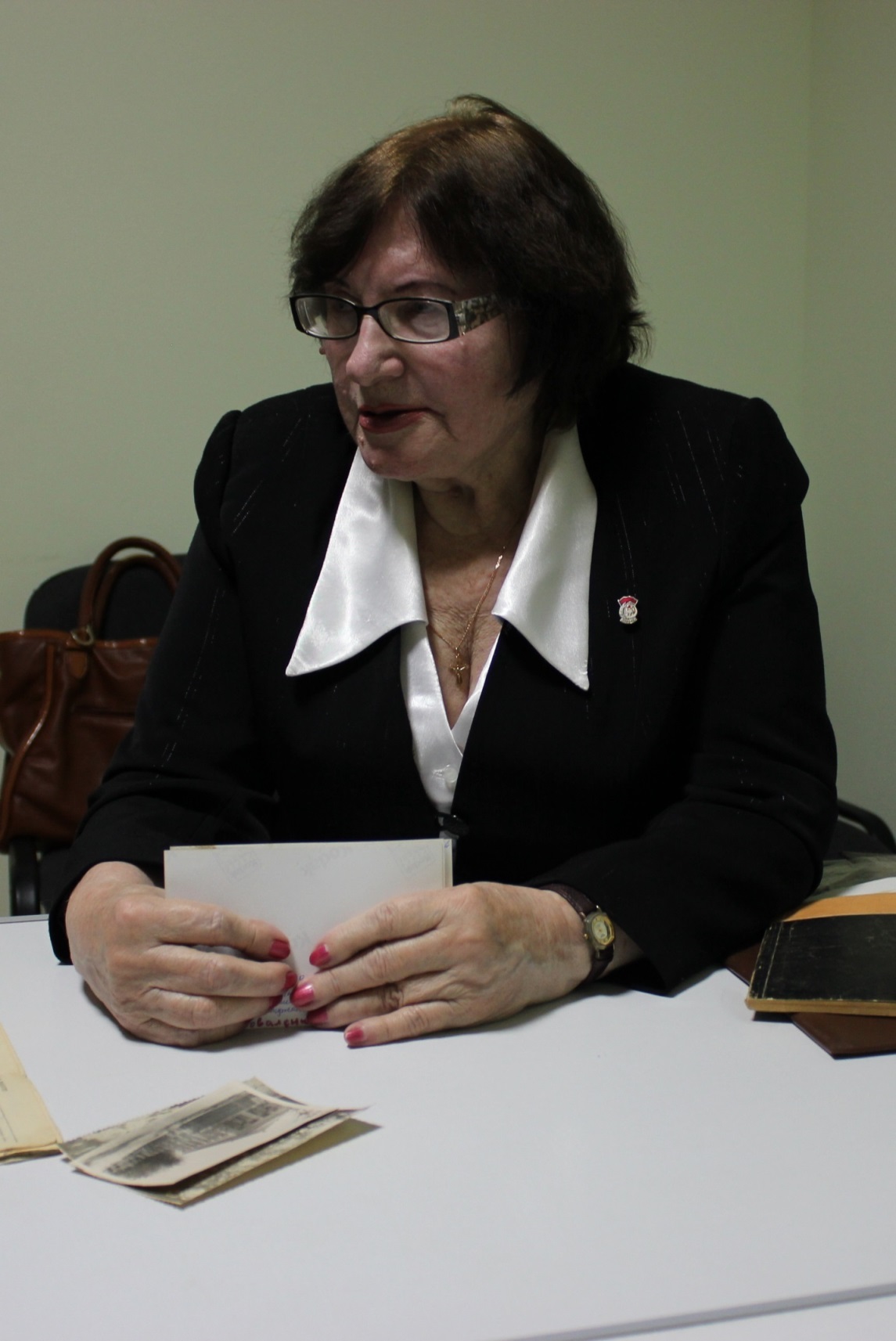 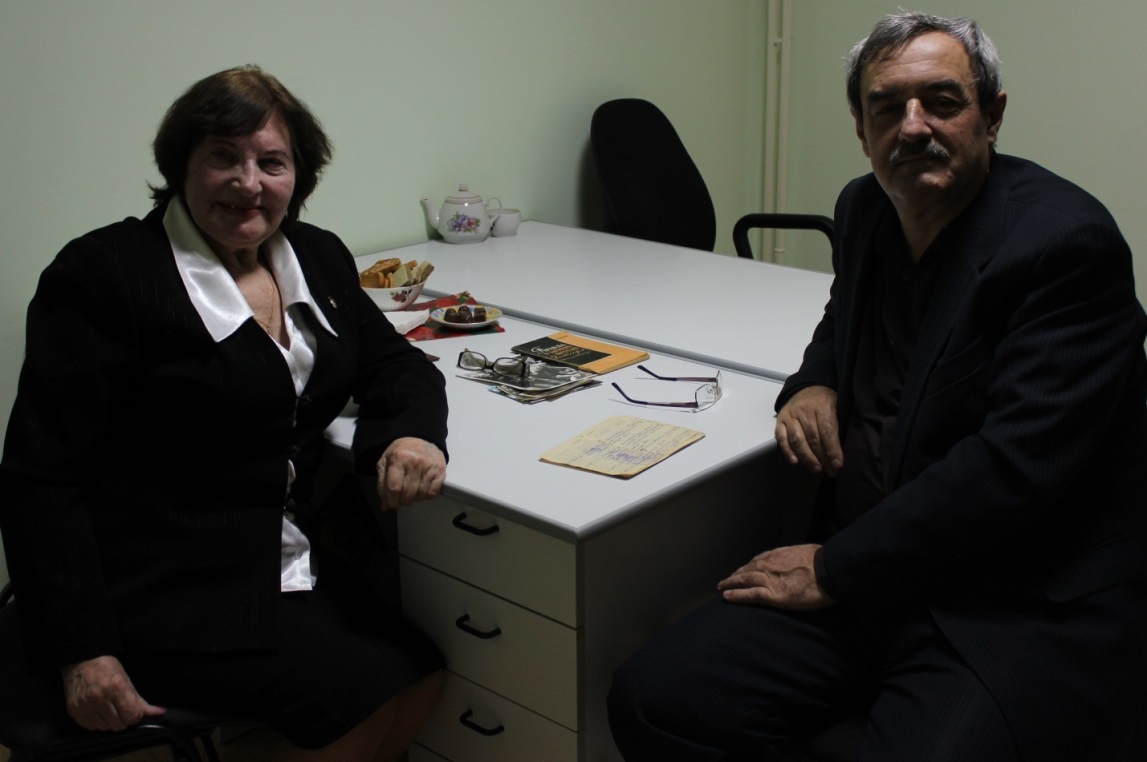 